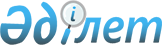 Солтүстік Қазақстан облысы Тимирязев аудандық мәслихатының 2018 жылғы 26 желтоқсандағы № 29/1 "2019-2021 жылдарға арналған Тимирязев ауданының аудандық бюджетін бекіту туралы" шешіміне өзгерістер енгізу туралыСолтүстік Қазақстан облысы Тимирязев аудандық мәслихатының 2019 жылғы 19 қыркүйектегі № 38/2 шешімі. Солтүстік Қазақстан облысының Әділет департаментінде 2019 жылғы 23 қыркүйекте № 5576 болып тіркелді
      Қазақстан Республикасының 2008 жылғы 04 желтоқсандағы Бюджет кодексінің 109-бабына және Қазақстан Республикасының 2001 жылғы 23 қаңтардағы "Қазақстан Республикасындағы жергілікті мемлекеттік басқару және өзін-өзі басқару туралы" Заңының 6-бабы 1-тармағының 1) тармақшасына сәйкес Тимирязев аудандық мәслихаты ШЕШІМ ҚАБЫЛДАДЫ:
      1. Солтүстік Қазақстан облысы Тимирязев аудандық мәслихатының "2019-2021 жылдарға арналған Тимирязев ауданының аудандық бюджетін бекіту туралы" 2018 жылғы 26 желтоқсандағы № 29/1 шешіміне (2019 жылғы 18 қаңтарда Қазақстан Республикасы нормативтік құқықтық актілерінің электрондық түрдегі эталондық бақылау банкінде жарияланған, Нормативтік құқықтық актілерін мемлекеттік тіркеу тізілімінде № 5160 болып тіркелген) келесі өзгерістер енгізілсін:
      1-тармақ жаңа редакцияда баяндалсын:
       "1. 2019-2021 жылдарға арналған Тимирязев ауданының аудандық бюджеті осы шешімге тиісінше 1, 2 және 3 қосымшаларға сәйкес, соның ішінде 2019 жылға келесі көлемдерде бекітілсін:
      1) кірістер – 2 997 050,9 мың теңге:
      салықтық түсімдер – 318 835 мың теңге;
      салықтық емес түсімдер – 5 332 мың теңге;
      негізгі капиталды сатудан түсетін түсімдер – 6 500 мың теңге;
      трансферттер түсімі – 2 666 383,9 мың теңге;
      2) шығындар – 2 999 945,9 мың теңге; 
      3) таза бюджеттік кредиттеу – 2 981 мың теңге:
      бюджеттік кредиттер – 15 150 мың теңге;
      бюджеттік кредиттерді өтеу – 12 169 мың теңге; 
      4) қаржы активтерімен операциялар бойынша сальдо – 0 мың теңге, оның ішінде: 
      қаржы активтерін сатып алу – 0 мың теңге;
      мемлекеттің қаржы активтерін сатудан түсетін түсімдер – 0 мың теңге;
      5) бюджет тапшылығы (профициті) – - 5 876 мың теңге;
      6) бюджет тапшылығын қаржыландыру (профицитін пайдалану) – 5 876 мың теңге:
      қарыздар түсімі – 15 150 мың теңге;
      қарыздарды өтеу – 12 169 мың теңге;
      бюджет қаражатының пайдаланылатын қалдықтары – 2 895 мың теңге.";
      8-тармақ жаңа редакцияда баяндалсын:
       "8. 2019 жылға арналған аудандық бюджетте республикалық бюджеттен және Қазақстан Республикасының Ұлттық қорынан 912 552,8 мың теңге сомасында нысаналы трансферттер келесі мөлшерлерде есепке алынсын:
      1) 146 269 мың теңге – бастауыш, негізгі және жалпы орта білім беру ұйымдарының мұғалімдері мен педагог-психологтарының еңбегіне ақы төлеуді ұлғайтуға;
      2) 5 418 мың теңге – жұмыспен қамту орталықтарына әлеуметтік жұмыс жөніндегі консультанттар мен ассистенттерді енгізуге;
      3) 1 138 мың теңге – мүгедектерді міндетті гигиеналық құралдармен қамтамасыз ету нормаларын ұлғайтуға;
      4) 2 638 мың теңге – техникалық көмекшi (компенсаторлық) құралдар тiзбесiн кеңейтуге;
      5) 230 мың теңге – Spina bifida диагнозымен мүгедек балаларды бір реттік қолданылатын катетерлермен қамтамасыз етуге;
      6) 51 335 мың теңге –мемлекеттік атаулы әлеуметтік көмекті төлеуге;
      7) 93 759 мың теңге – еңбек нарығын дамытуға, оның ішінде:
      жалақыны ішінара субсидиялауға 3 574 мың теңге сомасында;
      көшуге арналған субсидиялар беруге 21 894 мың теңге сомасында;
      жастар практикасына 5 303 мың теңге сомасында; 
      тұрғын үйді жалға беру (жалдау) және коммуналдық шығындарды өтеуге 9 317 мың теңге сомасында; 
      жұмыс берушілерге арналған субсидиялар беруге 35 224 мың теңге сомасында;
      ақпараттық жұмысына 15 мың теңге сомасында;
      жаңа бизнес-идеяларды жүзеге асыру үшін қоныс аударушыларға 18 432 мың теңге сомасында гранттар беруге;
      8) 268 417 мың теңге – азаматтық қызметшілердің жекелеген санаттарының, мемлекеттік бюджет қаражаты есебінен ұсталатын ұйымдар қызметкерлерінің, қазыналық кәсіпорындар қызметкерлерінің жалақысын көтеруге;
      9) 108 219,8 мың теңге – білім объектілерін күрделі жөндеуге;
      10) 23 977 мың теңге – мемлекеттік әкімшілік қызметшілердің жекелеген санаттарының жалақысын көтеруге;
      11) 11 615 мың теңге – жастарға, аз қамтамасыз етілген және көп балалы отбасы мүшелеріне, еңбекке жарамды мүгедектерге бизнес-идеяларды іске асыруға мемлекеттік гранттар беруге; 
      12) 14 765 мың теңге – қысқа мерзімді кәсіптік оқумен қосымша қамтуды қамтамасыз етуге;
      13) 2 500 мың теңге – мемлекеттік атаулы әлеуметтік көмекті төлеуге;
      14) 182 272 мың теңге – бір пәтерлі тұрғын үйлер сатып алуға."; 
      9-тармақ жаңа редакцияда баяндалсын:
       "9. 2019 жылға арналған аудандық бюджетте облыстық бюджеттен 68 559,1 мың теңге сомасында нысаналы трансферттер келесі мөлшерлерде есепке алынсын: 
      1) 10 216 мың теңге – білім беру мекемелері үшін оқулықтар сатып алуға және жеткізуге;
      2) 1 932 мың теңге – энзоотиялық ауруларға қарсы профилактикалық іс-шаралар өткізуге;
      3) 2 121 мың теңге – мамандарға әлеуметтік колдау көрсету жөніндегі шараларды іске асыруға;
      4) 4 901 мың теңге – мобильдік орталықтардағы оқытуды қоса алғанда, жұмысшы кадрларды еңбек нарығында сұранысқа ие мамандықтарға, қысқа мерзімді кәсіби оқытуға;
      5) 33 160,1 мың теңге – ауылдық округтердің сумен жабдықтау жүйелерінің ағымды жөнделуіне;
      6) 16 229 мың теңге – КТТМ-320 Москворецкое ауылы кіреберіс аудандық маңызы бар жолды ағымдағы жөндеуге.";
      13-тармақ жойылсын:
      Көрсетілген шешімнің 1, 5, 8 қосымшалары осы шешімнің 1, 2, 3 қосымшаларына сәйкес жаңа редакцияда баяндалсын.
      2. Осы шешім 2019 жылғы 1 қаңтардан бастап қолданысқа енгізіледі. 2019 жылға арналған Тимирязев ауданының бюджеті 2019 жылға арналған Тимирязев ауданындағы ауылдық округтер бойынша бюджетінің ағымдағы бюджеттік бағдарламаларының тізбесі
      Кестенің жалғасы
      Кестенің жалғасы 2019 жылға арналған 451-007 бағдарламасы бойынша "Жергілікті өкілетті органдардың шешімдері бойынша мұқтаж азаматтардың жекелеген топтарына әлеуметтік көмек" жергілікті өкілетті органдар шешімі бойынша жекелеген санаттағы мұқтаж азаматтарға төлем тізбесі
					© 2012. Қазақстан Республикасы Әділет министрлігінің «Қазақстан Республикасының Заңнама және құқықтық ақпарат институты» ШЖҚ РМК
				
      Аудандық мәслихат 
сессиясының төрағасы 

Ж. Жантоқов

      Аудандық мәслихаттың 
хатшысы 

С. Мұстафин
Тимирязев аудандық мәслихатының 2019 жылғы __қыркүйектегі № ___шешіміне 1 қосымшаТимирязев аудандық мәслихатының 2018 жылғы 26 желтоқсандағы № 29/1 шешіміне 1 қосымша
Санаты
Сыныбы
Кіші сыныбы
Атауы
Сомасы (мың теңге)
1. Кірістер
2 997 050,9
1
Салықтық түсімдер
318 835
01
Табыс салығы
8 400
2
Жеке табыс салығы
8400
03
Әлеуметтiк салық
120 000
1
Әлеуметтiк салық
120 000
04
Меншікке салынатын салықтар
120 145
1
Мүлiкке салынатын салықтар
79 202
3
Жер салығы
1 224
4
Көлiк құралдарына салынатын салық
23 169
5
Бірыңғай жер салығы
16 550
05
Тауарларға, жұмыстарға және қызметтерге салынатын iшкi салықтар
65 990
2
Акциздер
1 650
3
Табиғи және басқа да ресурстарды пайдаланғаны үшiн түсетiн түсiмдер
60 500
4
Кәсiпкерлiк және кәсiби қызметтi жүргiзгенi үшiн алынатын алымдар
3 840
08
Заңдық маңызы бар әрекеттерді жасағаны және (немесе) оған уәкілеттігі бар мемлекеттік органдар немесе лауазымды адамдар құжаттар бергені үшін алынатын міндетті төлемдер
4 300
1
Мемлекеттік баж
4 300
2
Салықтық емес түсiмдер
5 332
01
Мемлекеттік меншіктен түсетін кірістер
3 332
5
Мемлекет меншігіндегі мүлікті жалға беруден түсетін кірістер
3 319
7
Мемлекеттік бюджеттен берілген кредиттер бойынша сыйақылар
13
06
Басқа да салықтық емес түсiмдер
2 000
1
Басқа да салықтық емес түсiмдер
2 000
3
Негізгі капиталды сатудан түсетін түсімдер
6 500
03
Жердi және материалдық емес активтердi сату
6 500
1
Жерді сату
6 500
4
Трансферттердің түсімдері
2 666 383,9
02
Мемлекеттiк басқарудың жоғары тұрған органдарынан түсетiн трансферттер
2 666 383,9
2
Облыстық бюджеттен түсетiн трансферттер
2 666 383,9
Функционалдық топ
Әкімшісі
Бағдарлама
Атауы
Сомасы (мың теңге)
2. Шығындар
2 999 945,9
1
Жалпы сипаттағы мемлекеттiк қызметтер 
308 298
112
Аудан (облыстық маңызы бар қала) мәслихатының аппараты
16 241
001
Аудан (облыстық маңызы бар қала) мәслихатының қызметін қамтамасыз ету жөніндегі қызметтер
16 241
122
Аудан (облыстық маңызы бар қала) әкімінің аппараты
88 145
001
Аудан (облыстық маңызы бар қала) әкімінің қызметін қамтамасыз ету жөніндегі қызметтер
88 145
003
Мемлекеттік органның күрделі шығындары
1 000
123
Қаладағы аудан, аудандық маңызы бар қала, кент, ауыл, ауылдық округ әкімінің аппараты
148 330
001
Қаладағы аудан, аудандық маңызы бар қаланың, кент, ауыл, ауылдық округ әкімінің қызметін қамтамасыз ету жөніндегі қызметтер
148 330
459
Ауданның (облыстық маңызы бар қаланың) экономика және қаржы бөлімі
24 613
001
Ауданның (облыстық маңызы бар қаланың) экономикалық саясаттын қалыптастыру мен дамыту, мемлекеттік жоспарлау, бюджеттік атқару және коммуналдық меншігін басқару саласындағы мемлекеттік саясатты іске асыру жөніндегі қызметтер
23 795
003
Салық салу мақсатында мүлікті бағалауды жүргізу
508
010
Жекешелендіру, коммуналдық меншікті басқару, жекешелендіруден кейінгі қызмет және осыған байланысты дауларды реттеу 
310
495
Ауданның (облыстық маңызы бар қаланың) сәулет, құрылыс, тұрғын үй-коммуналдық шаруашылығы, жолаушылар көлігі және автомобиль жолдары бөлімі
30 969,3
001
Жергілікті деңгейде сәулет, құрылыс, тұрғын үй-коммуналдық шаруашылық, жолаушылар көлігі және автомобиль жолдары саласындағы мемлекеттік саясатты іске асыру жөніндегі қызметтер
14 154
113
Жергілікті бюджеттерден берілетін ағымдағы нысаналы трансферттер
16 815,3
2
Қорғаныс
4 986
122
Аудан (облыстық маңызы бар қала) әкімінің аппараты
4 986
005
Жалпыға бірдей әскери міндетті атқару шеңберіндегі іс-шаралар
3 525
006
Аудан (облыстық маңызы бар қала) ауқымындағы төтенше жағдайлардың алдын алу және оларды жою
500
007
Аудандық (қалалық) ауқымдағы дала өрттерінің, сондай-ақ мемлекеттік өртке қарсы қызмет органдары құрылмаған елдi мекендерде өрттердің алдын алу және оларды сөндіру жөніндегі іс-шаралар
961
4
Бiлiм беру
1 851 754
123
Қаладағы аудан, аудандық маңызы бар қала, кент, ауыл, ауылдық округ әкімінің аппараты
60
005
Ауылдық жерлерде балаларды мектепке дейін тегін алып баруды және кері алып келуді ұйымдастыру
60
464
Ауданның (облыстық маңызы бар қаланың) білім бөлімі
1 820 135
001
Жергілікті деңгейде білім беру саласындағы мемлекеттік саясатты іске асыру жөніндегі қызметтер
9 947
003
Жалпы білім беру
1 523 063,2
005
Ауданның (облыстық маңызы бар қаланың) мемлекеттік білім беру мекемелер үшін оқулықтар мен оқу-әдiстемелiк кешендерді сатып алу және жеткізу
18 735
006
Балаларға қосымша білім беру
47 515
007
Аудандық (қалалық) ауқымдағы мектеп олимпиадаларын және мектептен тыс іс-шараларды өткiзу
584
009
Мектепке дейінгі тәрбие мен оқыту ұйымдарының қызметін қамтамасыз ету
51 089
015
Жетім баланы (жетім балаларды) және ата-аналарының қамқорынсыз қалған баланы (балаларды) күтіп-ұстауға қамқоршыларға (қорғаншыларға) ай сайынғы ақшалай қаражат төлемі 
5 021
023
Әдістемелік жұмыс
14 058
029
Балалар мен жасөспірімдердің психикалық денсаулығын зерттеу және халыққа психологиялық-медициналық-педагогикалық консультациялық көмек көрсету 
12 367
040
Мектепке дейінгі білім беру ұйымдарында мемлекеттік білім беру тапсырысын іске асыруға
22 856
067
Ведомстволық бағыныстағы мемлекеттік мекемелер мен ұйымдардың күрделі шығындары
114 899,8
465
Ауданның (облыстық маңызы бар қаланың) дене шынықтыру және спорт бөлімі
31 559
017
Балалар мен жасөспірімдерге спорт бойынша қосымша білім беру 
31 559
6
Әлеуметтiк көмек және әлеуметтiк қамсыздандыру
277 284
451
Ауданның (облыстық маңызы бар қаланың) жұмыспен қамту және әлеуметтік бағдарламалар бөлімі
274 753
001
Жергілікті деңгейде халық үшін әлеуметтік бағдарламаларды жұмыспен қамтуды қамтамасыз етуді іске асыру саласындағы мемлекеттік саясатты іске асыру жөніндегі қызметтер 
20 887
002
Жұмыспен қамту бағдарламасы
133 633,1
005
Мемлекеттік атаулы әлеуметтік көмек 
61 876
007
Жергілікті өкілетті органдардың шешімі бойынша мұқтаж азаматтардың жекелеген топтарына әлеуметтік көмек 
7 429,9
010
Үйден тәрбиеленіп оқытылатын мүгедек балаларды материалдық қамтамасыз ету
819
011
Жәрдемақыларды және басқа да әлеуметтік төлемдерді есептеу, төлеу мен жеткізу бойынша қызметтерге ақы төлеу
273
014
Мұқтаж азаматтарға үйде әлеуметтiк көмек көрсету
18 244
023
Жұмыспен қамту орталықтарының қызметін қамтамасыз ету
25 180
050
Қазақстан Республикасында мүгедектердің құқықтарын қамтамасыз ету және өмір сүру сапасын жақсарту 
6 411
464
Ауданның (облыстық маңызы бар қаланың) білім бөлімі
2 531
030
Патронат тәрбиешілерге берілген баланы (балаларды) асырап бағу 
2 531
7
Тұрғын үй-коммуналдық шаруашылық
199 503,8
123
Қаладағы аудан, аудандық маңызы бар қала, кент, ауыл, ауылдық округ әкімінің аппараты
7 621,7
014
Елді мекендерді сумен жабдықтауды ұйымдастыру
7 621,7
495
Ауданның (облыстық маңызы бар қаланың) сәулет, құрылыс, тұрғын үй-коммуналдық шаруашылығы, жолаушылар көлігі және автомобиль жолдары бөлімі
191 882,1
008
Мемлекеттік тұрғын үй қорын сақтауды үйымдастыру
800
016
Сумен жабдықтау және су бұру жүйесінің жұмыс істеуі
8 763,1
020
Кондоминиум объектілеріне техникалық паспорттар дайындау
47
098
Коммуналдық тұрғын үй қорының тұрғын үйлерін сатып алу
182 272
8
Мәдениет, спорт, туризм және ақпараттық кеңістiк
121 458
123
Қаладағы аудан, аудандық маңызы бар қала, кент, ауыл, ауылдық округ әкімінің аппараты
18 996
006
Жергілікті деңгейде мәдени-демалыс жұмыстарын қолдау
18 996
455
Ауданның (облыстық маңызы бар қаланың) мәдениет және тілдерді дамыту бөлімі
66 800
001
Жергілікті деңгейде тілдерді және мәдениетті дамыту саласындағы мемлекеттік саясатты іске асыру жөніндегі қызметтер
8 028
003
Мәдени-демалыс жұмысын қолдау
23 434
006
Аудандық (қалалық) кiтапханалардың жұмыс iстеуi
34 662
007
Мемлекеттік тілді және Қазақстан халқының басқа да тілдерін дамыту
676
456
Ауданның (облыстық маңызы бар қаланың) ішкі саясат бөлімі
20 921
001
Жергілікті деңгейде ақпарат, мемлекеттілікті нығайту және азаматтардың әлеуметтік сенімділігін қалыптастыру саласында мемлекеттік саясатты іске асыру жөніндегі қызметтер
9 369
002
Мемлекеттік ақпараттық саясат жүргізу жөніндегі қызметтер
6 400
003
Жастар саясаты саласында іс-шараларды іске асыру
5 152
465
Ауданның (облыстық маңызы бар қаланың) дене шынықтыру және спорт бөлімі
14 741
001
Жергілікті деңгейде дене шынықтыру және спорт саласындағы мемлекеттік саясатты іске асыру жөніндегі қызметтер
7 681
006
Аудандық (облыстық маңызы бар қалалық) деңгейде спорттық жарыстар өткiзу
480
007
Әртүрлi спорт түрлерi бойынша аудан (облыстық маңызы бар қала) құрама командаларының мүшелерiн дайындау және олардың облыстық спорт жарыстарына қатысуы
6 580
10
Ауыл, су, орман, балық шаруашылығы, ерекше қорғалатын табиғи аумақтар, қоршаған ортаны және жануарлар дүниесін қорғау, жер қатынастары
91 286
459
Ауданның (облыстық маңызы бар қаланың) экономика және қаржы бөлімі
9 881
099
Мамандарға әлеуметтік қолдау көрсету жөніндегі шараларды іске асыру
9 881
462
Ауданның (облыстық маңызы бар қаланың) ауыл шаруашылығы бөлімі
21 482
001
Жергілікті деңгейде ауыл шаруашылығы саласындағы мемлекеттік саясатты іске асыру жөніндегі қызметтер
21 482
463
Ауданның (облыстық маңызы бар қаланың) жер қатынастары бөлімі
9 883
001
Аудан (облыстық маңызы бар қала) аумағында жер қатынастарын реттеу саласындағы мемлекеттік саясатты іске асыру жөніндегі қызметтер
9 883
473
Ауданның (облыстық маңызы бар қаланың) ветеринария бөлімі
50 040
001
Жергілікті деңгейде ветеринария саласындағы мемлекеттік саясатты іске асыру жөніндегі қызметтер
11 394
005
Мал көмінділерінің (биотермиялық шұңқырлардың) жұмыс істеуін қамтамасыз ету
248
006
Ауру жануарларды санитарлық союды ұйымдастыру
514
007
Қаңғыбас иттер мен мысықтарды аулауды және жоюды ұйымдастыру 
980
047
Жануарлардың саулығы мен адамның денсаулығына қауіп төндіретін, алып қоймай залалсыздандырылған (зарарсыздандырылған) және қайта өңделген жануарлардың, жануарлардан алынатын өнімдер мен шикізаттың құнын иелеріне өтеу 
1 518
009
Жануарлардың энзоотиялық аурулары бойынша ветеринариялық іс-шараларды жүргізу
2 951
010
Ауыл шаруашылығы жануарларын сәйкестендіру жөніндегі іс-шараларды өткізу
457
011
Эпизоотияға қарсы іс-шаралар жүргізу
31 978
12
Көлiк және коммуникация
27 167
495
Ауданның (облыстық маңызы бар қаланың) сәулет, құрылыс, тұрғын үй-коммуналдық шаруашылығы, жолаушылар көлігі және автомобиль жолдары бөлімі
27 167
023
Автомобиль жолдарының жұмыс істеуін қамтамасыз ету
25 569
039
Әлеуметтік маңызы бар қалалық (ауылдық), қала маңындағы және ауданішілік қатынастар бойынша жолаушылар тасымалдарын субсидиялау
1 598
13
Басқалар
11 262
459
Ауданның (облыстық маңызы бар қаланың) экономика және қаржы бөлімі
2 523
026
Аудандық маңызы бар қала, ауыл, кент, ауылдық округ бюджеттеріне азаматтық қызметшілердің жекелеген санаттарының, мемлекеттік бюджет қаражаты есебінен ұсталатын ұйымдар қызметкерлерінің, қазыналық кәсіпорындар қызметкерлерінің жалақысын көтеруге берілетін ағымдағы нысаналы трансферттер
1 289
066
Аудандық маңызы бар қала, ауыл, кент, ауылдық округ бюджеттеріне мемлекеттік әкімшілік қызметшілердің жекелеген санаттарының жалақысын көтеруге берілетін ағымдағы нысаналы трансферттер
1 234
469
Ауданның (облыстық маңызы бар қаланың) кәсіпкерлік бөлімі
8 739
001
Жергілікті деңгейде кәсіпкерлікті дамыту саласындағы мемлекеттік саясатты іске асыру жөніндегі қызметтер
8 739
14
Борышқа қызмет көрсету
13
459
Ауданның (облыстық маңызы бар қаланың) экономика және қаржы бөлімі
13
021
Жергілікті атқарушы органдардың облыстық бюджеттен қарыздар бойынша сыйақылар мен өзге де төлемдерді төлеу бойынша борышына қызмет көрсету
13
15
Трансферттер
106 933,8
459
Ауданның (облыстық маңызы бар қаланың) экономика және қаржы бөлімі
106 933,8
006
Пайдаланылмаған (толық пайдаланылмаған) нысаналы трансферттерді қайтару
114,8
024
Заңнаманы өзгертуге байланысты жоғары тұрған бюджеттің шығындарын өтеуге төменгі тұрған бюджеттен ағымдағы нысаналы трансферттер 
98 793
038
Субвенциялар
4 800
051
Жергілікті өзін-өзі басқару органдарына берілетін трансферттер
3 226
3. Таза бюджеттік кредиттеу
2 981
Бюджеттік кредиттер
15 150
10
Ауыл, су, орман, балық шаруашылығы, ерекше қорғалатын табиғи аумақтар, қоршаған ортаны және жануарлар дүниесін қорғау, жер қатынастары
15 150
459
Ауданның (облыстық маңызы бар қаланың) экономика және қаржы бөлімі
15 150
018
Мамандарды әлеуметтік қолдау шараларын іске асыру үшін бюджеттік кредиттер
15 150
Санаты
Сыныбы
Кіші сыныбы
Атауы
Сомасы (мың теңге)
5
Бюджеттік кредиттерді өтеу
12 169
01
Бюджеттік кредиттерді өтеу
12 169
1
Мемлекеттік бюджеттен берілген, бюджеттік кредиттерді өтеу 
12 169
4. Қаржы активтерімен операциялар бойынша сальдо 
0
Қаржы активтерін сатып алу 
0
Функционалдық топ
Әкімшісі
Бағдарлама
Атауы
Сомасы (мың теңге)
5. Бюджет тапшылығы (профицитi) 
-5 876
6. Бюджет тапшылығын қаржыландыру (профицитін пайдалану)
5 876
Санаты
Сыныбы
Ішкі сыныбы
Атауы
Сомасы (мың теңге)
7
Қарыздар түсімдері
15 150
01
Мемлекеттік ішкі қарыздар 
15 150
2
Қарыз алу келісім-шарттары
15 150
Функционалдық топ
Бюджеттік бағдарламалардың әкімшісі
Бағдарлама
Атауы
Сомасы (мың теңге)
16
Қарыздарды өтеу
12 169
459
Ауданның (облыстық маңызы бар қаланың) экономика және қаржы бөлімі
12 169
005
Жергілікті атқарушы органның жоғары тұрған бюджет алдындағы борышын өтеу 
12 169
Санаты
Сыныбы
Кіші сыныбы
Атауы
Сомасы (мың теңге)
8
Бюджет қаражаттарының пайдаланылатын қалдықтары
2 895
01
Бюджет қаражаты қалдықтары
2 895
1
Бюджет қаражатының бос қалдықтары
2 895Тимирязев аудандық мәслихатының 2019 жылғы __ қыркүйектегі № ___шешіміне 2 қосымшаТимирязев аудандық мәслихатының 2018 жылғы 26 желтоқсандағы № 29/1 шешіміне 5 қосымша
Функционалдық топ
Бюджеттік бағдарламалардың әкімшісі
Бағдарлама
Кіші бағдарлама
Атауы
Сомаcы (мың теңге)
2. Шығындар
175 007,7
1
Жалпы сипаттағы мемлекеттiк қызметтер 
148 330
123
Қаладағы аудан, аудандық маңызы бар қала, кент, ауыл, ауылдық округ әкімінің аппараты
148 330
001
Қаладағы аудан, аудандық маңызы бар қала, кент, ауыл, ауылдық округ әкімінің қызметін қамтамасыз ету жөніндегі қызметтер
148 330
011
Республикалық бюджеттен берілетін трансферттер есебiнен
20 295
015
Жергілікті бюджет қаражаттарының есебінен 
128 035
4
Бiлiм беру
60
123
Қаладағы аудан, аудандық маңызы бар қала, кент, ауыл, ауылдық округ әкімінің аппараты
60
005
Ауылдық жерлерде балаларды мектепке дейін тегін алып баруды және кері алып келуді ұйымдастыру
60
015
Жергілікті бюджет қаражаттарының есебінен
60
7
Тұрғын үй-коммуналдық шаруашылық
7 621,7
123
Қаладағы аудан, аудандық маңызы бар қала, кент, ауыл, ауылдық округ әкімінің аппараты
7 621,7
014
Елді мекендерді сумен жабдықтауды ұйымдастыру
7 621,7
015
Жергілікті бюджет қаражаттарының есебінен
7 621,7
8
Мәдениет, спорт, туризм және ақпараттық кеңістік
18 996
123
Қаладағы аудан, аудандық маңызы бар қала, кент, ауыл, ауылдық округ әкімінің аппараты
18 996
006
Жергілікті деңгейде мәдени-демалыс жұмыстарын қолдау
18 996
011
Республикалық бюджеттен берілетін трансферттер есебiнен
3 941
015
Жергілікті бюджет қаражаттарының есебінен 
15 055
Ақсуат ауылдық округі
Белоградов ауылдық округі
Дзержинский ауылдық округі
Докучаев ауылдық округі
Дмитриев ауылдық округі
Интернационал ауылдық округі
Есіл ауылдық округі
Комсомол ауылдық округі
13840
9589
8909
9906
12003
16345,1
8703
8720
13840
9589
8909
8464
12003
9262
8703
8720
13840
9589
8909
8464
12003
9262
8703
8720
13840
9589
8909
8464
12003
9262
8703
8720
2626
1418
1129
993
1616
1431
1134
1071
11214
8171
7780
7471
10387
7831
7569
7649
3623,1
3623,1
3623,1
3623,1
1442
3460
1442
3460
1442
3460
261
773
1181
2687
Ленин ауылдық округі
Мичурин ауылдық округі
Москворецк ауылдық округі
Ақжан ауылдық округі
Құртай ауылдық округі
Хмельницкий ауылдық округі
Целинный ауылдық округі
11667
14945
10385
10527
10510
15630
13328,6
9760
13491
9616
9051
9330
9192
8400
9760
13491
9616
9051
9330
9192
8400
9760
13491
9616
9051
9330
9192
8400
1290
2373
1098
1074
1352
684
1006
8470
11118
8518
7977
7978
8508
7394
60
60
60
60
3998,6
3998,6
3998,6
3998,6
1907
1454
769
1476
1120
6438
930
1907
1454
769
1476
1120
6438
930
1907
1454
769
1476
1120
6438
930
576
253
107
267
127
1348
229
1331
1201
662
1209
993
5090
701Тимирязев аудандық мәслихатының 2019 жылғы __ қыркүйектегі № ___шешіміне 3 қосымшаТимирязев аудандық мәслихатының 2018 жылғы 26 желтоқсандағы № 29/1 шешіміне 8 қосымша
№ р/н
Төлемдер түрлері
Сомасы (мың теңге)
1
Табиғи зілзала немесе өрт салдарынан азаматқа (отбасына) не оның мүлкіне залал келтіру
53
2
Ұлы Отан соғысының қатысушылары мен мүгедектері 
505
3
Екiншi рет некеге тұрмаған, қайтыс болған соғыс мүгедектерiнiң және соларға теңестiрiлген мүгедектердiң әйелдерi (күйеулерi), сондай-ақ қайтыс болған соғысқа қатысушылардың, партизандардың, астыртын күрес жүргізушілердің, "Ленинградты қорғағаны үшiн" медалiмен және "Қоршаудағы Ленинград тұрғыны" белгiсiмен марапатталған, жалпы ауруға шалдығу, еңбекте мертігу және басқа да себептер (құқыққа қайшы келетiндерiн қоспағанда) салдарынан мүгедек деп танылған азаматтардың әйелдерi (күйеулерi)
26
4
Ұлы Отан соғысы жылдарында тылдағы қажырлы еңбегі және мінсіз әскери қызметі үшін бұрынғы Кеңестік Социалистік Республикалар Одағының ордендерімен және медальдерімен марапатталған адамдар
38
5
Бұрынғы Кеңестік Социалистік Республикалар Одағы үкімет органдарының шешімдеріне сәйкес басқа мемлекеттің аумақтарындағы ұрыс қимылдарына қатысқан - Совет Армиясының, Әскери-Теңіз флотының, Мемлекеттік қауіпсіздік комитетінің әскери қызметшілері, бұрынғы Кеңестік Социалистік Республикалар Одағы Ішкі істер министрлігінің қатардағы және басқарушы құрамының адамдары (әскери мамандар мен кеңесшілерді қоса есептегенде); жаттығу жиындарына шақырылып, ұрыс қимылдары жүріп жатқан кезде Ауғанстанға жіберілген әскери міндеттілер; ұрыс қимылдары жүріп жатқан осы елге жүк жеткізу үшін Ауғанстанға жіберілген автомобиль батальондарының әскери қызметшілері; бұрынғы Кеңестік Социалистік Республикалар Одағының аумағынан Ауғанстанға жауынгерлік тапсырмаларды орындау үшін ұшулар жасаған ұшу құрамының әскери қызметшілері; Ауғанстандағы кеңес әскери құрамына қызмет көрсеткен жараланған, контузия алған немесе зақымданған, яғни ұрыс қимылдарын қамтамасыз етуге қатысқаны үшін бұрынғы Кеңестік Социалистік Республикалар Одағының ордендерімен және медальдерімен марапатталған жұмысшылар мен қызметшілер
455
6
Бейбіт уақытта әскери қызметін өткеру кезінде қаза тапқан (қайтыс болған) әскери қызметшілердің отбасылары
50
7
Бұрынғы Кеңестік Социалистік Республикалар Одағы аумағында саяси қуғын-сүргіндерге тікелей ұшыраған және қазіргі уақытта Қазақстан Республикасының азаматы болып табылатын адамдар 
38
8
1986-1987 жылдары Чернобыль атом электр станциясындағы апаттың, сондай-ақ азаматтық немесе әскери мақсаттағы объектiлердегi басқа да радиациялық апаттар мен авариялардың зардаптарын жоюға қатысқан, сондай-ақ ядролық сынақтар мен жаттығуларға тiкелей қатысқан адамдар
114
9
"Алтын алқа", "Күміс алқа" алқаларымен, I, II дәрежелі "Ана Даңқы" ордендерімен марапатталған немесе бұрын "Батыр ана" атағын алған көп балалы аналар
3155,9
10
Қазақстан Республикасына ерекше еңбегі үшін зейнетақы тағайындалған адамдар, облыстық маңызы бар дербес зейнеткер мәртебесіне ие зейнеткерлер, облыстың, (қаланың, ауданның) құрметті азаматтары
304
11
Ата-аналармен немесе олардың орнындағы адамдармен бiрге бас бостандығынан айыру орындарында, айдауда, жер аударуда немесе арнайы қоныс аударуда болған саяси қуғын-сүргiндер құрбандарының балалары, сондай-ақ қуғын-сүргiн кезiнде он сегiз жасқа толмаған және оның қолданылуы нәтижесiнде ата-анасының немесе олардың біреуінің қамқорлығынсыз қалған саяси қуғын-сүргiндер құрбандарының балалары
141
12
Ұлы Отан соғысының қатысушылары мен мүгедектерінің, сондай-ақ жеңiлдiктер мен кепiлдiктер жағынан Ұлы Отан соғысының қатысушылары мен мүгедектеріне теңестiрiлген адамдардың тіс протездеуге мұқтаждығы
77
13
Ұлы Отан соғысының қатысушылары мен мүгедектерінің,сондай-ақ жеңiлдiктер мен кепiлдiктер жағынан Ұлы Отан соғысының қатысушылары мен мүгедектеріне теңестiрiлген адамдардың Қазақстан Республикасының санаторийлерінде және профилакторийлерінде санаторлық-курорттық емделуге мұқтаждығы 
253
14
Амбулаторлық емделуде жатқан азаматтарда туберкулездің белсенді түрінің болуы
1154
15
Ұлы Отан соғысының қатысушылары мен мүгедектерінің коммуналдық қызметтерді төлеу және отын сатып алу үшін шығынның орнын толтыруға мұқтаждығы 
121
16
Адамның (отбасының) ең төмен күнкөріс деңгейі мөлшерінің бір еселік шегінен аспайтын жан басына шаққандағы орташа табысының болуы
63
17
Семей ядролық полигоны аймағында зардап шеккен адамдардың Қазақстан Республикасы аумағы бойынша көрсетілген көлік құралдарының бір түрімен жөнелту станциясынан емдеуге жатқызу орнына дейін және кейін теміржол (плацкартты вагон) автомобиль жолушылар көлігімен (таксиден басқа) жол жүруіне мұқтаждығы
86
18
Құрамында бірге тұратын кәмелетке толмаған төрт және одан көп балалары, оның ішінде кәмелеттік жасқа толғаннан кейін білім беру ұйымдарын бітіретін уақытқа дейін (бірақ жиырма үш жасқа толғанға дейін) орта, техникалық және кәсіптік, орта білімнен кейінгі, жоғары және (немесе) жоғары оқу орнынан кейінгі білім беру ұйымдарында күндізгі оқу нысаны бойынша білім алатын балалары бар отбасы
796
Барлығы
7429,9